A° 2022	N° 58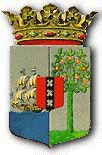 PUBLICATIEBLADMINISTERIËLE REGELING MET ALGEMENE WERKING van de 22ste juni 2022 tot wijziging van de Prijzenbeschikking basis-, brandstof- en consumententarieven Curaçao 1995 (A.B. 1995, no. 44)____________De Minister van Economische Ontwikkeling,	Overwegende:dat het wenselijk is de hoogst toelaatbare consumententarieven van elektriciteit en water vast te stellen voor huishoudelijke, zakelijke, industriële, importvervangende industriële, exportgerichte industriële doeleinden en voor het hospitaal vast te stellen;	Gelet op:artikel 2 van de Prijzenverordening 1961 (P.B. 1961, no. 117), zoals gewijzigd;Heeft besloten:Artikel IDe Prijzenbeschikking basis-, brandstof- en consumententarieven Curaçao 1995 (A.B. 1995, no. 44) wordt nader gewijzigd als volgt:In de bijlage behorende bij artikel 2 worden de navolgende tarieven gewijzigd als volgt: Artikel IIDeze regeling wordt in de oorspronkelijke vorm of in een aan de behoefte aangepaste vorm bekendgemaakt in één of meer dagbladen.Artikel IIIDeze regeling treedt in werking met ingang van 1 juli 2022.Gegeven te Willemstad, 22 juni 2022De Minister van Economische Ontwikkeling,R.M. CIJNTJEUitgegeven de 24ste juni 2022De Minister van Algemene Zaken a.i.,R.D. LARMONIE-CECILIATariefgroep elektriciteitCategorieBasis tarief in NAF/ kWhBrandstof clausule in NAF /kWhTotaal in NAF/ kWhTariefgroep elektriciteitCategorieBasis tarief in NAF/ kWhBrandstof clausule in NAF /kWhTotaal in NAF/ kWhTariefgroep elektriciteitCategorieBasis tarief in NAF/ kWhBrandstof clausule in NAF /kWhTotaal in NAF/ kWhTariefgroep elektriciteitCategorieBasis tarief in NAF/ kWhBrandstof clausule in NAF /kWhTotaal in NAF/ kWh1 Huishoudelijk Post en Prepaid≤2500,29040,43320,7236250<x≤3500,39670,43320,8299>3500,44090,43320,87412 Zakelijk0,40010,43320,833322 Industrieel standaardHoog0,30040,43320,7336Laag0,29490,43320,728123 Industrieel exportgerichtHoog0,17050,43320,6037Laag0,16510,43320,598324 Industrieel import vervangendHoog0,23520,43320,6684Laag0,22940,43320,662633 HospitaalHoog0,14710,43320,5803Laag0,13220,43320,5654Straatverlichting0,28180,43320,7150Tariefgroep waterCategorieBasis tarief in NAF/m³Brandstof clausule in NAF/m³Totaal tarief in NAF/m³Tariefgroep waterCategorieBasis tarief in NAF/m³Brandstof clausule in NAF/m³Totaal tarief in NAF/m³Tariefgroep waterCategorieBasis tarief in NAF/m³Brandstof clausule in NAF/m³Totaal tarief in NAF/m³Tariefgroep waterCategorieBasis tarief in NAF/m³Brandstof clausule in NAF/m³Totaal tarief in NAF/m³Huishoudelijk≤ 9m³4,92894,13729,06619m³ < x ≤ 12m³10,07924,137214,216412m³ < x ≤ 20m³12,02034,137216,1575> 20m³13,98404,137218,1212Zakelijk10,44894,137214,5861Industrieel standaard10,44894,137214,5861Industrieel import vervangend10,44894,137214,5861Industrieel export gericht9,49894,137213,6361Hospitaal9,49894,137213,6361